ブランド パートナーシップ 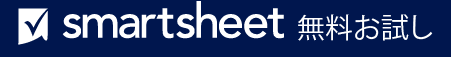 戦略テンプレート ブランド パートナーシップ戦略ドキュメントのタイトル / 見出し準備担当者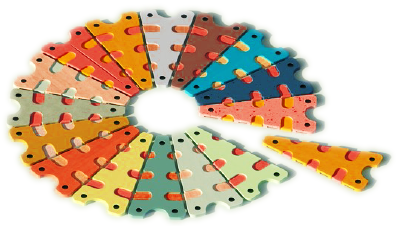 準備者名00/00/0000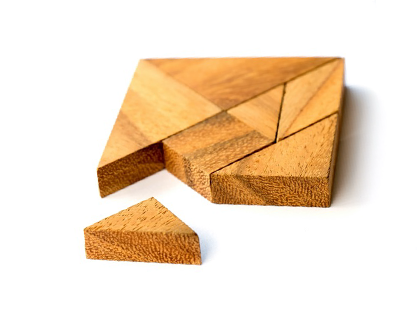 共同価値
提案の
概要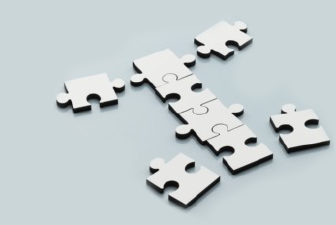 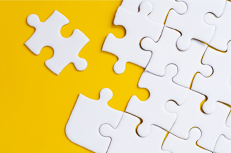 アイデア / 
提案ターゲット
市場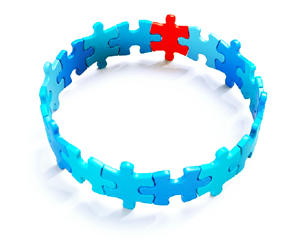 市場機会理想的な顧客ペルソナ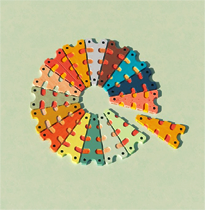 販売
戦略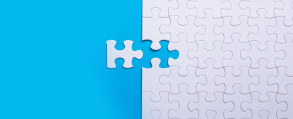 投資
と ROI – 免責条項 –Smartsheet がこの Web サイトに掲載している記事、テンプレート、または情報などは、あくまで参考としてご利用ください。Smartsheet は、情報の最新性および正確性の確保に努めますが、本 Web サイトまたは本 Web サイトに含まれる情報、記事、テンプレート、あるいは関連グラフィックに関する完全性、正確性、信頼性、適合性、または利用可能性について、明示または黙示のいかなる表明または保証も行いません。かかる情報に依拠して生じたいかなる結果についても Smartsheet は一切責任を負いませんので、各自の責任と判断のもとにご利用ください。